VY_32_INOVACE 326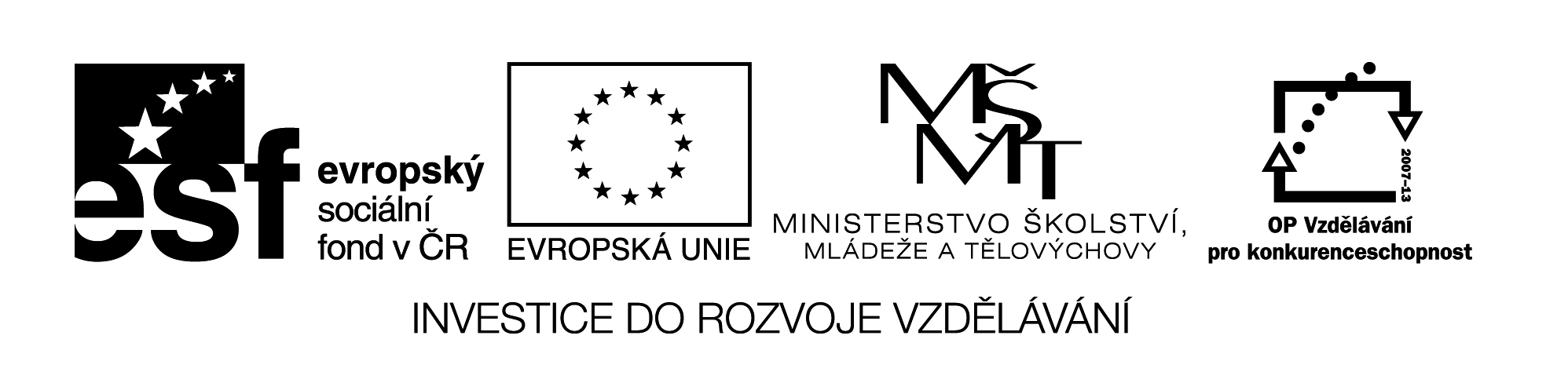 Fyzikální pojmy – opakování pro 6.ročníkOdpověz na otázky a vyřeš tajenku :1. Sloučenina 2 a více atomů se nazývá  :   __  __  __  __  __  __  __  __ 2.Látka , ve které nejsou částice pravidelně uspořádány : __  __  __  __  __  __  __  __3.Jednotka objemu :   __   __   __   __4 . Přístroj , který používají zedníci na měření rovných ploch :  __  __  __  __  __  __  __  __5 . Jak se jmenuje síla , kterou jsou přitahovány tělesa k zemi  :  __  __  __  __  __  __  __  __  __  __6 . Vlastnost plynu :  __  __  __  __  __  __  __  __  __  __  __7 . Další vlastnost plynu :  __  __  __  __  __  __  __  __  __  __  __  __  __ 8 . Nejmenší částice hmoty je :   __  __  __  __Řešení  :    ___   ___   ___   ___   ___  ___   ___   ___